La Lección: Los Insectos FascinadosObjetivo General: Explorar como ven el mundo los insectos. Objetivos Específicos: Aprender sobre los insectos. Experimentar con la visión de los insectos. Observar la visión de los insectos. Describir cómo ve un insecto.Tiempo Anticipado: 1 horaRecursos Necesarios: 4-H BU6853 (pagina 18 – 19), pajitas, cinta adhesiva, copias de la hoja adjuntada.Actividad: Explorar como parece el mundo a los insectos. Discusión – 5 minutos:Pídeles a los estudiantes que te describen sus ideas en como parece el mundo a los insectos. Pídeles a los estudiantes que te describen lo que ven en el dibujo adjuntado u otro dibujo así. ¿Ven una mujer vieja o una mujer joven? Explica que un insecto ve algunas cosas en una manera diferente porque sus ojos tienen una estructura diferente. Actividad – 20-30 minutos:En esta actividad, los estudiantes hagan un telespectador y observarán objetivos por la vista de un insecto.  Los estudiantes aprenden cómo funciona el ojo compuesto de una manera de comunicación para los insectos. Para hacer un modelo del ojo de los insectos:Dales las pajitas a los estudiantes. Los estudiantes deben cortarlas en medio. Usa el círculo en la página 18 para medir cuantas pajitas necesitas en un atado para formar el modelo. Los estudiantes deben trabajar en parejas para este paso. Haz un atado con las pajitas y asegurarlo con la cinta adhesiva. Los estudiantes puedan usar sus “ojos de insectos” para mirar objetos alrededor del cuarto. Los estudiantes discuten lo que ven y como es diferente de su visión normal. Los estudiantes completan la hoja adjuntada para repasar lo que han aprendido.  Reúne la hoja.Referencia (manual de 4-H): 4-H Entomología, Nivel 1 (4-H BU6853)Criterios Académicos: Hoja de Práctica: Los Insectos Fascinados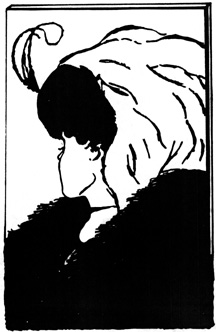 Instrucciones: Escriba las respuestas en oraciones completas. ¿Qué aprendiste sobre la visión de los insectos?¿Cuál parte fue lo más interesante de esta actividad? Describe lo que viste cuando miraste por las pajitas. ¿Cómo es la visión de los insectos? Dibuja un dibujo de algo en la visión de los insectos. PaginaActividadGradoInglésCiencias18-19Los Insectos Fascinados31.1, 1.2, 1.5, 1.6, 2.1, 2.2, 2.7, 5.2, 6.1, 6.2, 6.8, 7.7, 7.81.2, 1.4, 2.5, 2.618-19Los Insectos Fascinados41.6, 2.1, 2.7, 4.7, 6.1, 6.8, 7.7, 7.8, 7.122.518-19Los Insectos Fascinados52.1, 6.6, 6.7, 7.102.3, 2.7, 5.6, 6.2